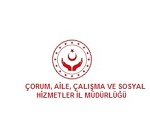 UNVAN DEĞİŞİKLİĞİ FORMUT.C. Kimlik No	: Adı Soyadı	:Birimi		:Eski Unvan	:Yeni Unvan	:Telefon		:								                          Kaşe			                       Tarih ve İmza                                                                       İl Müdür Yardımcısı/ Kuruluş Müdürü/Kuruluş Müdür Yardımcısı